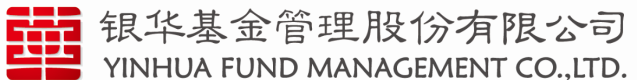 受益所有人信息收集特别提示：根据《关于加强反洗钱客户身份识别有关工作的通知》（银发（2017）235号）的要求，机构客户需提供其受益人信息。1.受益所有人信息2.客户签章注：若无超过25%权益份额自然人，请填写第二页《关于不存在超过25%权益份额自然人申明书》关于不存在超过25%权益份额自然人的申明书银华基金管理股份有限公司：本机构确认，以下账户：基金账号（新开户免填）：基金账户名称：证件类型：证件号码：于统计日    年   月  日，不存在25%（含）权益份额的自然人。我司已充分了解国家反洗钱客户身份识别有关法律法规和政策，并按照《中国人民银行关于加强反洗钱客户身份识别有关工作的通知》的要求配合提供受益所有人信息。我司所提供的信息与证明材料真实、准确、完整，且受益所有人信息发生变化会尽快通知贵司。                                     机构投资者加盖公章                                  日期：   年    月    日基金账户名称基金账号（新开户免填）受益所有人身份受益所有人姓名受益所有人地址受益所有人身份证明文件类型受益所有人身份证明文件号码受益所有人身份证明文件有效期限受益所有人的判定标准：1.公司的受益所有人应当按照以下标准依次判定：直接或者间接拥有超过25%公司股权或者表决权的自然人；通过人事、财务等其他方式对公司进行控制的自然人；公司的高级管理人员。2.合伙企业的受益所有人是指拥有超过25%合伙权益的自然人。3.信托的受益所有人是指信托的委托人、受托人、受益人以及其他对信托实施最终有效控制的自然人。4.基金的受益所有人是指拥有超过25%权益份额或者其他对基金进行控制的自然人。经办人签字：                    机构投资者加盖公章：                                日期：   年    月    日